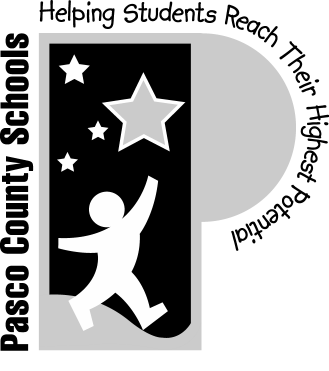 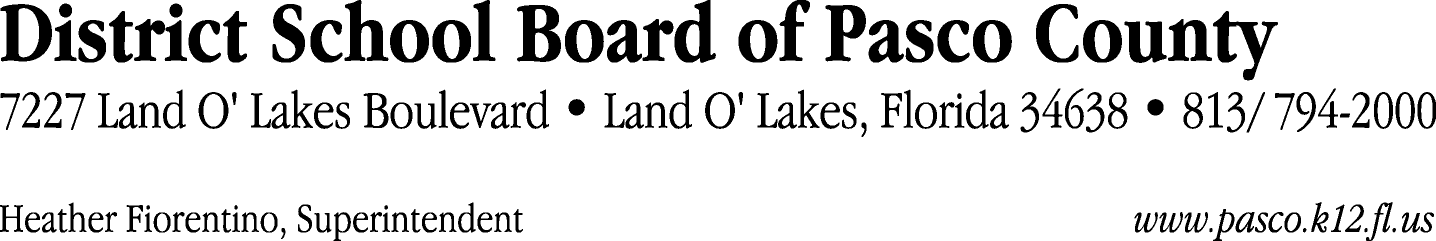 Finance Services Department813/ 794-2294	Fax:  813/ 794-2266727/ 774-2294	TDD:  813/ 794-2484352/ 524-2294						MEMORANDUMDate:	September 29, 2011To:	School Board Members	From:	Judith Zollo, Acting Director of Finance ServicesRe:	Attached Warrant List for October 4, 2011Please review the current computerized list. These totals include computer generated, handwritten and cancelled checks.Warrant numbers 830566 through 830918	2,658,321.97Amounts disbursed in Fund 110	972,595.55Amounts disbursed in Fund 130	65,561.48Amounts disbursed in Fund 711	150.00Amounts disbursed in Fund 421	147,776.97Amounts disbursed in Fund 391	127,356.58Amounts disbursed in Fund 341	91,104.70Amounts disbursed in Fund 821	208.02Amounts disbursed in Fund 410	434,144.32Amounts disbursed in Fund 371	141,761.98Amounts disbursed in Fund 349	1,170.00Amounts disbursed in Fund 432	11,901.10Amounts disbursed in Fund 715	21,100.80Amounts disbursed in Fund 294	3,750.00Amounts disbursed in Fund 291	3,250.00Amounts disbursed in Fund 292	1,750.00Amounts disbursed in Fund 296	1,500.00Amounts disbursed in Fund 434	876.10Amounts disbursed in Fund 422	3,774.89Amounts disbursed in Fund 921	5,404.08Amounts disbursed in Fund 370	16,038.69Amounts disbursed in Fund 372	7,516.89Amounts disbursed in Fund 792	206,094.40Amounts disbursed in Fund 793	22,552.85Amounts disbursed in Fund 39C	240,798.01Amounts disbursed in Fund 713	105,020.12Amounts disbursed in Fund 390	23,112.00Amounts disbursed in Fund 379	932.00Amounts disbursed in Fund 433	481.50Amounts disbursed in Fund 398	638.94Confirmation of the approval of the October 4, 2011 warrants will be requested at the October 18, 2011 School Board meeting.